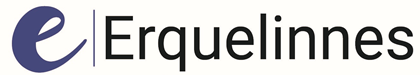 Dossier sécurité à remplir par l’organisateur et à transmettre, au plus tard 6 semaines avant la mise en place de l’événement, à l’agent PLANU (Planification d’Urgence) de l’Administration communale d’Erquelinnes.  A défaut de transmission du dossier sécurité et de ses annexes dans les délais impartis, l’événement pourra être refusé par l’Administration communale.Ce dossier sécurité est divisé en 2 parties :VOLET A : Formulaire de déclaration de l’organisation de l’événement (il reprend l’essentiel des informations nécessaires aux services communaux, aux services de Police, à la zone ZOHE ou aux services médicaux.VOLET B : Formulaire de demande de mise à disposition de matériel communal à compléter si vous sollicitez un soutien logistique de l’Administration communale pour votre événement.Nom de l’événement : ………………………………………………………………………………………………………………………………………………Date de l’événement : ………………………………………………………………………………………………………………………………………………Description de l’événement : …………………………………………………………………………………………………………………………………..……………………………………………………………………………………………………………………………………………………………………………………..Lieu (nom du site + adresse) …………………………………………………………………………………………………………………………………..Nom de l’organisateur : …………………………………………………………………………………………………………………………………………….Statut (cocher svp) : asbl	 sprl	 s.a.	 autre : …………………………………………………………………………………….….		Nom et Prénom : ……………………………………………………………………………………………………………………………..		Adresse : …………………………………………………………………………………………………………………………………………..		E-mail : ………………………………………………………………………………………………………………………………………………		Tél. ou GSM : …………………………………………………………………………………………………………………………………..Nom et Prénom : ……………………………………………………………………………………………………………………………..		Adresse : …………………………………………………………………………………………………………………………………………..		E-mail : ………………………………………………………………………………………………………………………………………………		Tél. ou GSM : …………………………………………………………………………………………………………………………………..Nom et Prénom : ……………………………………………………………………………………………………………………………..		Adresse : …………………………………………………………………………………………………………………………………………..		E-mail : ………………………………………………………………………………………………………………………………………………		Tél. ou GSM : …………………………………………………………………………………………………………………………………..Assurance Responsabilité Civile « Organisateur » : vous devez conclure, avant l’événement, une assurance couvrant tous les risques inhérents aux activités que vous organisez => copie à joindre svpCet événement a-t-il déjà été organisé dans le passé ? 		 OUI	 NON	Durée de l’événement : du …………………………………………… (date) au …………………………………………… (date)Timing/programme à fournir :Jour 1 (date) : ………………………………………..…………	H. début : ………………………	H. fin : ………………………Jour 2 (date) : ………………………………………..…………	H. début : ………………………	H. fin : ………………………Jour 3 (date) : ………………………………………..…………	H. début : ………………………	H. fin : ………………………Jour 4 (date) : ………………………………………..…………	H. début : ………………………	H. fin : ………………………Jour 5 (date) : ………………………………………..…………	H. début : ………………………	H. fin : ………………………Montage :Date(s) : ………………………………………..…………	H. début : ………………………	H. fin : ………………………Démontage :Date(s) : ………………………………………..…………	H. début : ………………………	H. fin : ……………………… Animation sonore, concert, festival		 Spectacle		 Fête (foraine), animation Activité sportive : (discipline) ……………………………….		 Exposition/Arts : ……………………………………. Brocante, braderie, marché, foire			 Rassemblement/meeting		 autre(s) : ……………………………………………………………………………………………………….……………………………………………….Avez-vous prévu un feu d’artifice ?		  OUI		 NONCoordonnées artificier :  …………………………………………………………………………………………………………………………………….Adresse artificier : ……………………………………………………………………………………………………………………………………………….N° agrément artificier : ……………………………………………………………………………………………………………………………………….Nombre total estimé de personnes	Estimation pour l’ensemble de l’événement : ………………………….					Nombre maximum fixé : ………………	 Système de comptageCatégorie d’âge du public	 mixte/familial     enfants     jeunes     adultes    seniors     PMR Type de public attendu 	 assis     debout, calme     debout, dynamique     mélange    Violence		 Bousculade		 Mouvements de panique Présence de substances psychotropes		 Autre(s) : …………………………………….…………………………. Fête foraine (attractions à grande vélocité)	 Structures gonflables	 Drones Ecran géant		 Présence de VIP		 Armes à feu 	 Présence animaux (préciser) Débit boissons alcoolisées	 Restauration (type d’énergie : électricité, gaz, charbon bois)  Usage d’engins pyrotechniquesAvez-vous prévu de diffuser de la musique amplifiée ?		  OUI		 NONSite extérieur		 surface plane		 surface accidentéeSuperficie occupée par l’événement (*)	………..m x ………..m = ……….. m²Superficie occupée par le public (*)		………..m x ………..m = ……….. m²(*) Plan de situation à joindre avec la (les) entrée(s), la (les) sortie(s) et l’ (les) accès des services de secoursStands alimentaires tenus par l’organisateur 		 			 OUI		 NONStands alimentaires tenus par commerçants ambulants (food-truck,..) 		 OUI		 NONStands alimentaires tenus par des associations 					 OUI		 NONDébit de boissons alcoolisées 	 OUI		 NON						Boissons fermentées (bière, vin <22°)   OUI	 NON						Spiritueux (rhum, gin, péquet ..>23°)	     OUI	 NONAvez-vous des demandes spécifiques en termes de mobilité ? 	 OUI		 NON(si OUI, tableau ci-dessous à compléter)			 OUI		 NON	(si OUI, infos à compléter ci-dessous/plan à fournir)			Nom(s) de rue(s) : ………………………………………………………………………………………………………….			…………………………………………………………………………………………………………………………………………..			Horaire d’interdiction de stationnement			Date(s) : ……………………………………   H. début : ………………………	H. fin : ……………….……… OUI		 NON	(si OUI, infos à compléter ci-dessous)			Motif(s) : ……………………………………………………………………………………..………………………………….			…………………………………………………………………………………………………………………………………………..			Lieu(x)  : ……………………………………………………………………………………..………………………………….			…………………………………………………………………………………………………………………………………………..			Autre (s) : ……………………………………………………………………………………..………………………………….			 OUI		 NON	(si OUI, infos à compléter ci-dessous/plan à fournir)			Nom(s) de rue(s) : ………………………………………………………………………………………………………….			…………………………………………………………………………………………………………………………………………..			Horaire d’interdiction de circulation			Date(s) : ……………………………………   H. début : ………………………	H. fin : ……………….……… accessible à tous    gratuit     sur invitation     payant (montant : ………………………..)Avez-vous prévu un contrôle des accès au(x) site(s) de l’événement ?   	 OUI	 NONSi OUI :  société de gardiennage (**)     bénévoles (cfr loi du 03/07/2055)   	  nombre de personnes : …………………    signe distinctif : …………………………………………………………………….     	  horaire(s) : …………………………………………………………………………………………………………………………………………………   Mission(s)	 palpation     contrôle des sacs     gestion parking(s)     gestion entrées    gestion foule sur site(s)   	 autre(s) : ……………………………………………………………….……………………
(**) Nom de la société : ………………………………………………………………………	N° agréation : ………………………………………….(toute société de gardiennage impliquée doit être agréée par le SPF Intérieur)Nom et Prénom : ……………………………………………………………………………………………………………………………..		Adresse : …………………………………………………………………………………………………………………………………………..		E-mail : ………………………………………………………………………………………………………………………………………………		Tél. ou GSM : …………………………………………………………………………………………………………………………………..Nombre de membres de votre organisation présentes lors de l’événement (***) : …………………………………………(***) listing de contacts « organisation » à fournirY a-t-il des bénévoles impliqués dans l’organisation présentes lors de l’événement ?  OUI 	 NON(si OUI, infos ci-dessous à compléter – cfr loi du 03/07/2005) nombre de personnes : …………………    signe distinctif : ……………………………………………………………………. horaire(s) : …………………………………………………………………………………………………………………………………………………    mission(s) : …………………………………………………………………………………………………………………………………………………Avez-vous prévu de faire de la publicité pour l’événement ?  OUI 	 NONSi OUI : 	 affiches     préventes     réseaux sociaux     site internet    publicité radio    			 autre : ……………………………………………………………………………………………………………………………..Divers :	…………………………………………………………………………………………………………………………………………………………..		…………………………………………………………………………………………………………………………………………………………..		…………………………………………………………………………………………………………………………………………………………..		………………………………………………………………………………………………………………………………………………………….. assurance RC    					 plan de situation   			  convention société gardiennage agréée  		 listing contacts « organisation »    ===================================Toute autorisation donnée par l’Administration communale d’Erquelinnes n’exonèrera pas l’organisateur de respecter les normes édictées par d’autres organismes ou institutions (AFSCA, SPW etc..) et de solliciter les autorisations nécessaires éventuelles auprès du SPW, de la Direction Générale du Transport Aérien, de la SABAM etc..L’organisateur doit veiller à ne pas compromettre la sécurité, la tranquillité, la salubrité ou la propreté publique.  Le soussigné s’engage à mettre en application les remarques formulées par la Police administrative et à supporter tous les frais éventuels afférents à leur engagement ainsi qu’à respecter les dispositions légales prévues par le Règlement Général de Police de la commune d’Erquelinnes.Je soussigné (e) ……………………………………………………………………………………….. (nom responsable légal)  déclare à l’Administration communale d’Erquelinnes l’organisation de cet événement. certifie sur l’honneur que les renseignements et documents fournis à l’appui de la demande sont exacts, complets et à jour.  Je reconnais avoir pris connaissance de l’ensemble des prescriptions énumérées dans ce document et m’engage à les respecter.  Je m’engage à prendre en charge les frais relatifs à l’organisation et à la gestion de l’événement.Fait à : ………………………………………………………………………….		Le (date) : …………………………………………………………….Signature :………………………………………….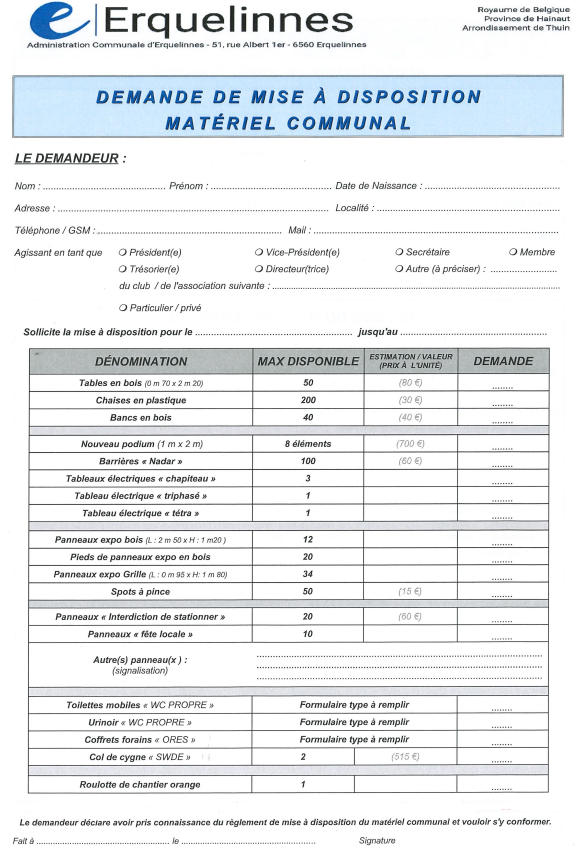 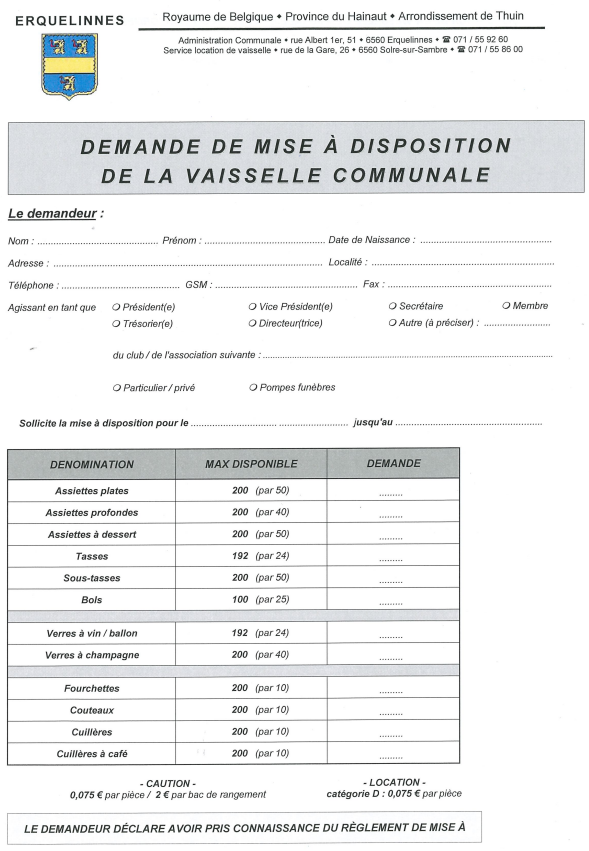 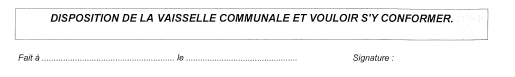 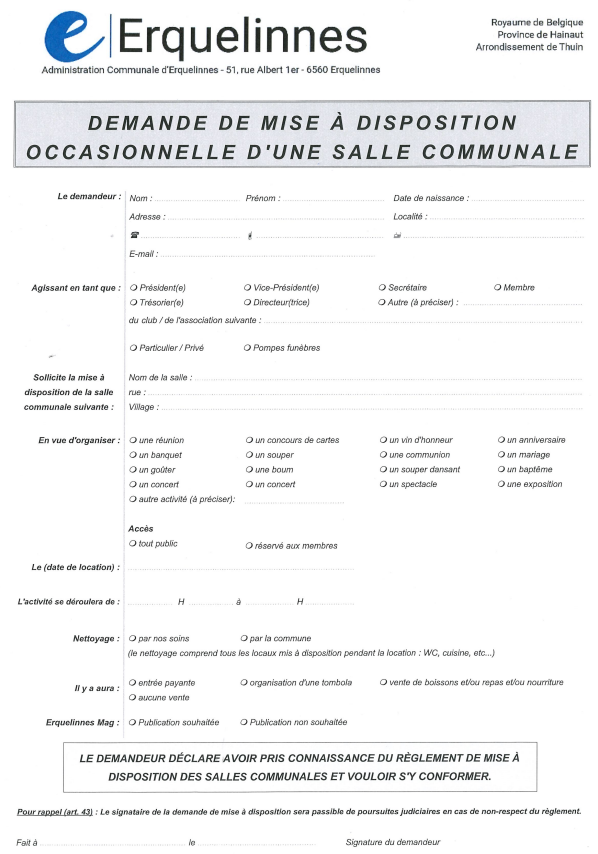 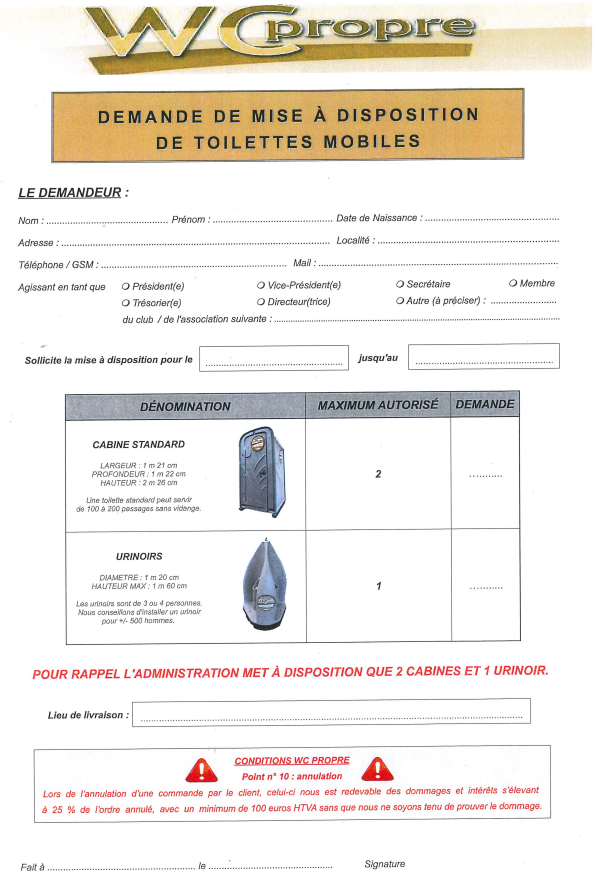 Rque : Si l’organisateur souhaite avoir à disposition plus de cabines et urinoirs, il prendra ceux-ci à ses propres frais.  Le service Travaux Techniques lui communiquera les coordonnées de l’adjudicataire du marché.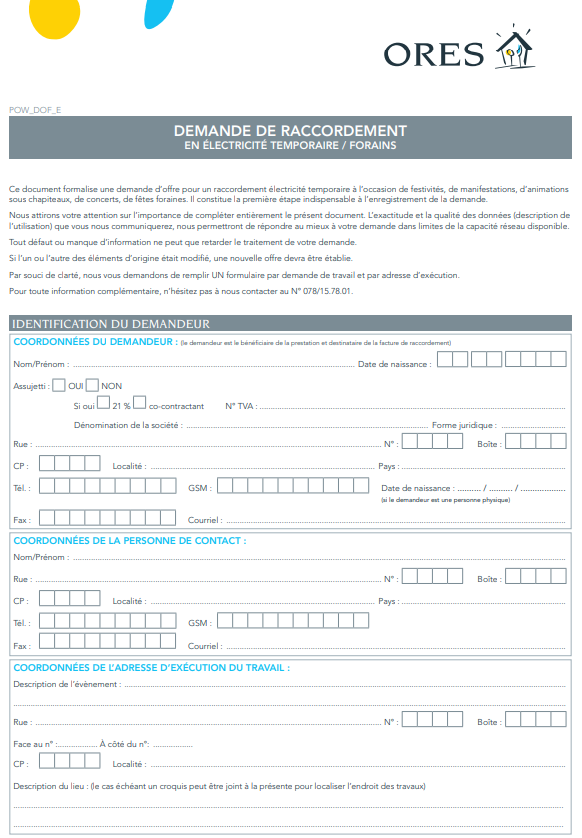 IMPORTANT : c’est à l’organisateur a faire les démarches de demande de raccordement auprès d’ORES, à ses propres frais.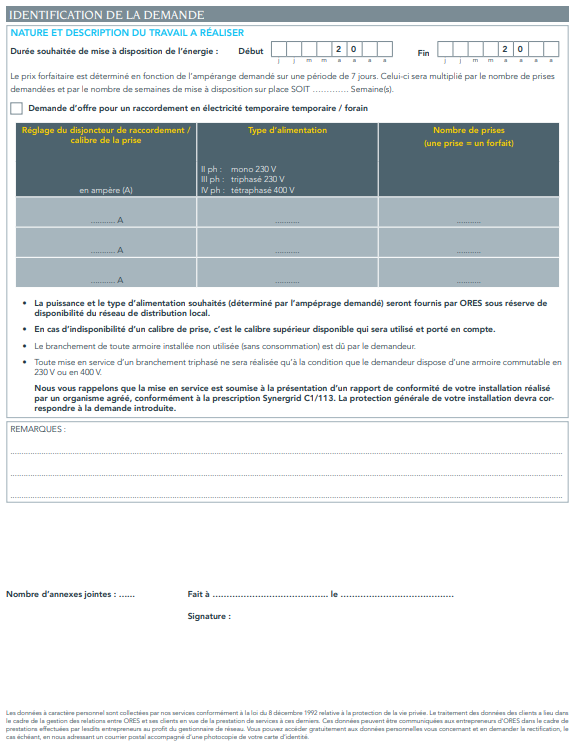 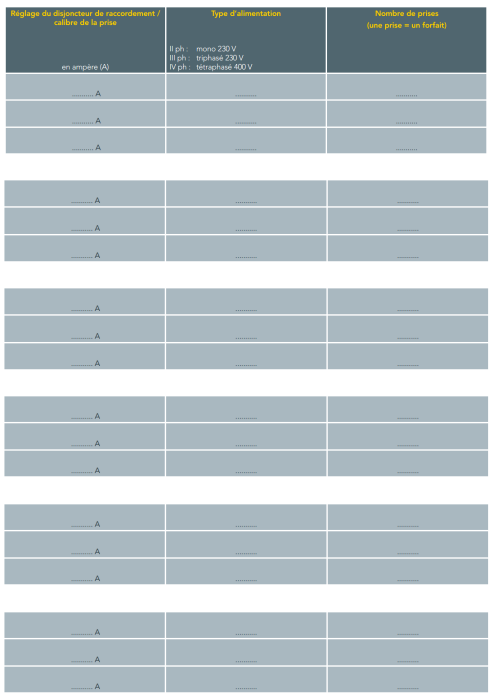 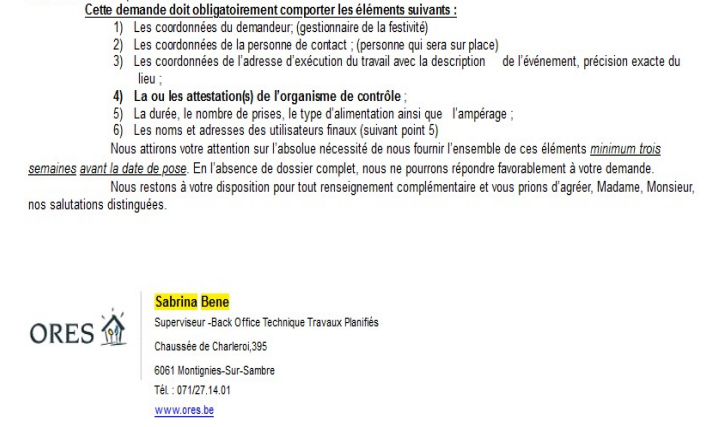 L’affichage lié à un événement autre que sur les panneaux prévus à cet effet, le pavoisement (banderoles, calicots ou oriflammes) et le fléchage (marquage au sol ou placement de signalisation) doivent faire l’objet d’une demande d’autorisation auprès du service secrétariat (secretariat@erquelinnes.be) ainsi qu’auprès du SPW pour les voiries régionales. Le dépôt de ce formulaire de demande ne constitue pas l’octroi d’aide logistique de l’Administration communale d’Erquelinnes – selon disponibilité et réserve, voir avec le service Travaux Techniques au 071/55 86 00.  Consécutivement à l’analyse du dossier sécurité, la demande d’aide logistique sera présentée en Collège communal pour acceptation des disponibilités du matériel et du service.  Le Service travaux techniques vous informera ensuite du suivi réservé à votre requête en vous envoyant un acte d’autorisation.Je soussigné (e) ……………………………………………………………………………………….. (nom responsable légal)  reconnais avoir pris connaissance de l’ensemble des prescriptions énumérées dans ce document et m’engage à les respecter.  Je m’engage à prendre en charge les frais relatifs à l’organisation et à la gestion de l’événement.  Je demande à l’Administration communale d’Erquelinnes de pouvoir bénéficier d’une aide logistique pour l’événement.Fait à : ………………………………………………………………….		Le (date) : …………………………………………………………….Signature :……………………………………….